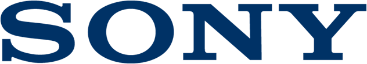 Press ReleaseDesfrute de um som de Alta Resolução inigualável com os mais recentes auscultadores da Sony Compatíveis com Áudio de Alta Resolução para reproduzir a música tal como pretendido originalmente pelo artista  A unidade de diafragma de 40 mm recém-desenvolvida e a grelha com padrão Fibonacci, herdada da tecnologia Signature Z1R da Sony, oferecem experiências sonoras inigualáveisAlmofadas confortáveis e leves para que as possa utilizar durante mais tempoNo seguimento do lançamento dos aclamados auscultadores MDR-1A em 2014, os MDR-1AM2 oferecem um novo conjunto de funções melhoradas que irá revolucionar a indústria dos auscultadores topo de gama. A Sony utilizou a sua experiência comprovada em termos de audição de elevada qualidade e melhorou ainda mais o seu som. Som de excelência para os ouvidos mais sofisticadosSe não quer abdicar da qualidade do som, estes são os auscultadores perfeitos para si. Expandindo ainda mais as suas características de Áudio de Alta Resolução, estes auscultadores são compatíveis com a reprodução de frequências de até 100 kHz e apresentam uma unidade de diafragma de 40 mm recém-desenvolvida, para que possa desfrutar de um som de banda completa, bem como diafragmas de polímeros de cristais líquidos com revestimento de alumínio, que suportam até os detalhes mais subtis com uma reprodução perfeita. O modelo 1AM2 inclui uma grelha com padrão Fibonacci, capaz de suportar gamas de frequências ultraelevadas, e um cabo OFC (cobre isento de oxigénio) revestido a prata para uma transmissão de sinal com menos perdas. Outra vantagem é a opção de um cabo de 4,4 mm de ligação balanceada, bem como um cabo de 3,5 mm de ligação padrão, para uma utilização melhorada. Estes auscultadores têm por base os auscultadores Signature Series MDR-Z1R, seguindo a mesma linha em termos de áudio.O conforto é essencialEstes auscultadores são mais leves do que os seus antecessores - uma grande vantagem, quer os utilize em casa ou em movimento. Graças às almofadas especialmente desenvolvidas para um conforto duradouro, poderá utilizar estes auscultadores "circum aurais" durante mais tempo. As luxuosas e confortáveis almofadas em couro sintético são constituídas por uma espuma de poliuretano de baixa resiliência.Os 1AM2 estão disponíveis em duas cores modernas - preto e prateado - para uma elegância subtil. Concebidos em estreita colaboração com a Kimber Kable®Os auscultadores são fornecidos com dois cabos: um cabo de ligação padrão e um cabo de 4,4 mm de ligação balanceada. Contudo, caso pretenda otimizar ainda mais a qualidade da música que está a ouvir, a Sony lançou também um cabo Kimber Kable® - o par perfeito para os 1AM2. O Kimber Kable® MUC-S12SB1 é compatível com estes e outros auscultadores de saída única. Assim, se deseja a compatibilidade de uma ligação balanceada entre a série Walkman® e os auscultadores da Sony, não procure mais!O modelo MHC-1AM2 terá um preço aproximado de 250€ e estará disponível no início de abril de 2018. O modelo MUC-S12SB1 terá um preço aproximado de 200€ e estará disponível na primavera de 2018.Para as especificações do produto, visite: https://www.sony.pt/electronics/auscultadores-banda-cabeca/mdr-1am2Para mais notícias da Sony, visite http://presscentre.sony.eu/– Fim –Sobre a Sony Corporation: A Sony Corporation é um fabricante líder de produtos de áudio, vídeo, jogos, comunicação, dispositivos essenciais e tecnologias da informação, para os consumidores e o mercado profissional. Graças às suas atividades no mundo da música, da imagem, do entretenimento por computador e online, a Sony está numa posição única para ser a empresa líder mundial no setor da eletrónica e do entretenimento.  A Sony registou um volume de vendas anual consolidado de aproximadamente 76 mil milhões de dólares no ano fiscal terminado a 31 de março de 2017.  Website Global da Sony: http://www.sony.net/